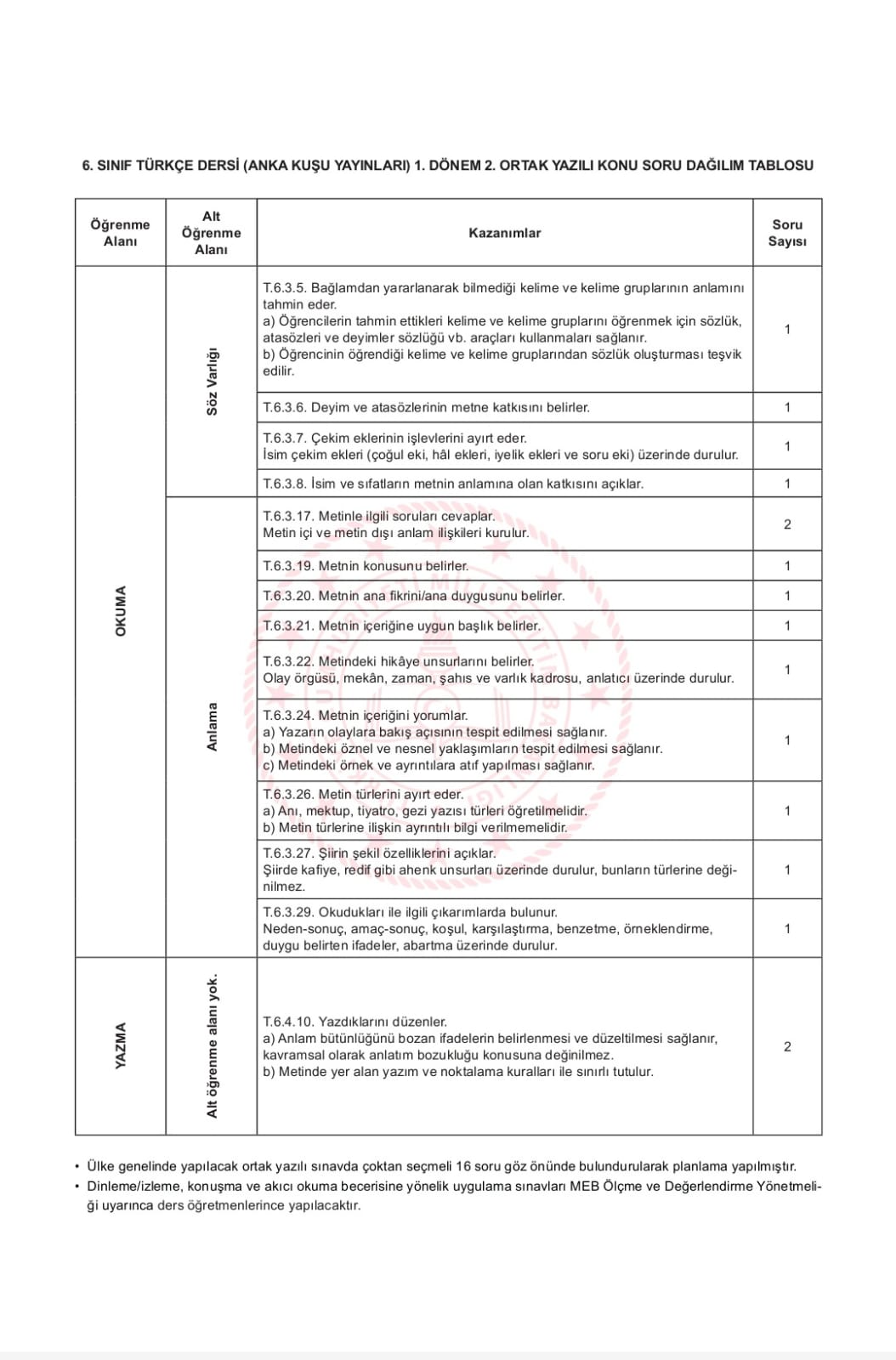 2023-2024 EĞİTİM ÖĞRETİM YILI SOĞUKPINAR ORTAOKULU 6. SINIF TÜRKÇE DERSİ KONU SORU DAĞILIM TABLOSU (1. DÖNEM 1. YAZILI 1.SENARYO)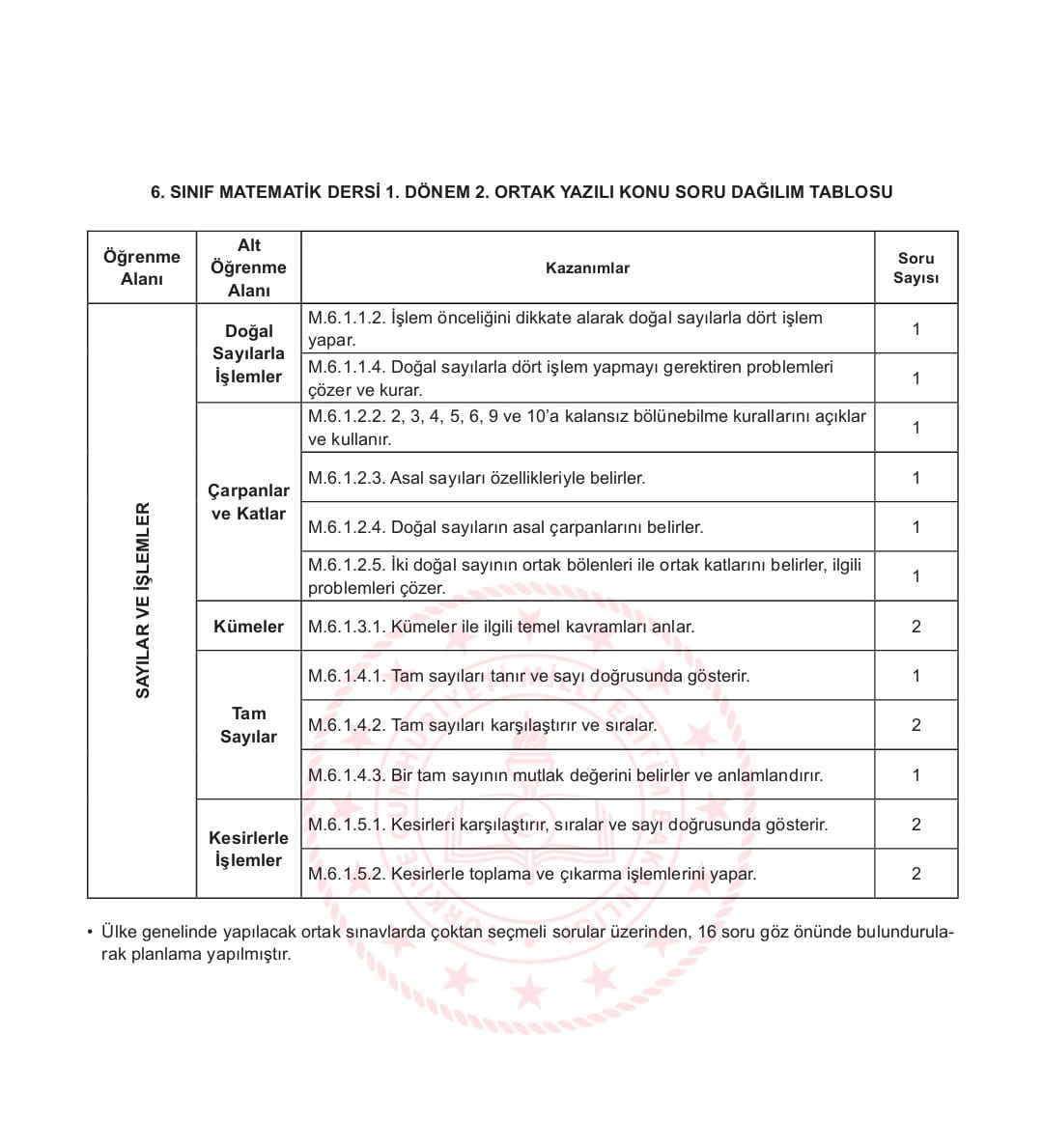 6.SINIF FEN BİLİMLERİ 1.DÖNEM 2.YAZILI KONU SORU DAĞILIM TABLOSU6.SINIF SOSYAL BİLGİLER DERSİ KONU SORU DAĞILIM TABLOSU(I. DÖNEM II. YAZILI I. SENARYO)6.SINIF SOSYAL BİLGİLER DERSİ KONU SORU DAĞILIM TABLOSU(I. DÖNEM II. YAZILI I. SENARYO)6.SINIF DİN KÜLTÜRÜ VE AHLAK BİLGİSİ DERSİ KONU SORU DAĞILIM TABLOSU (I. DÖNEM II. YAZILI II. SENARYO)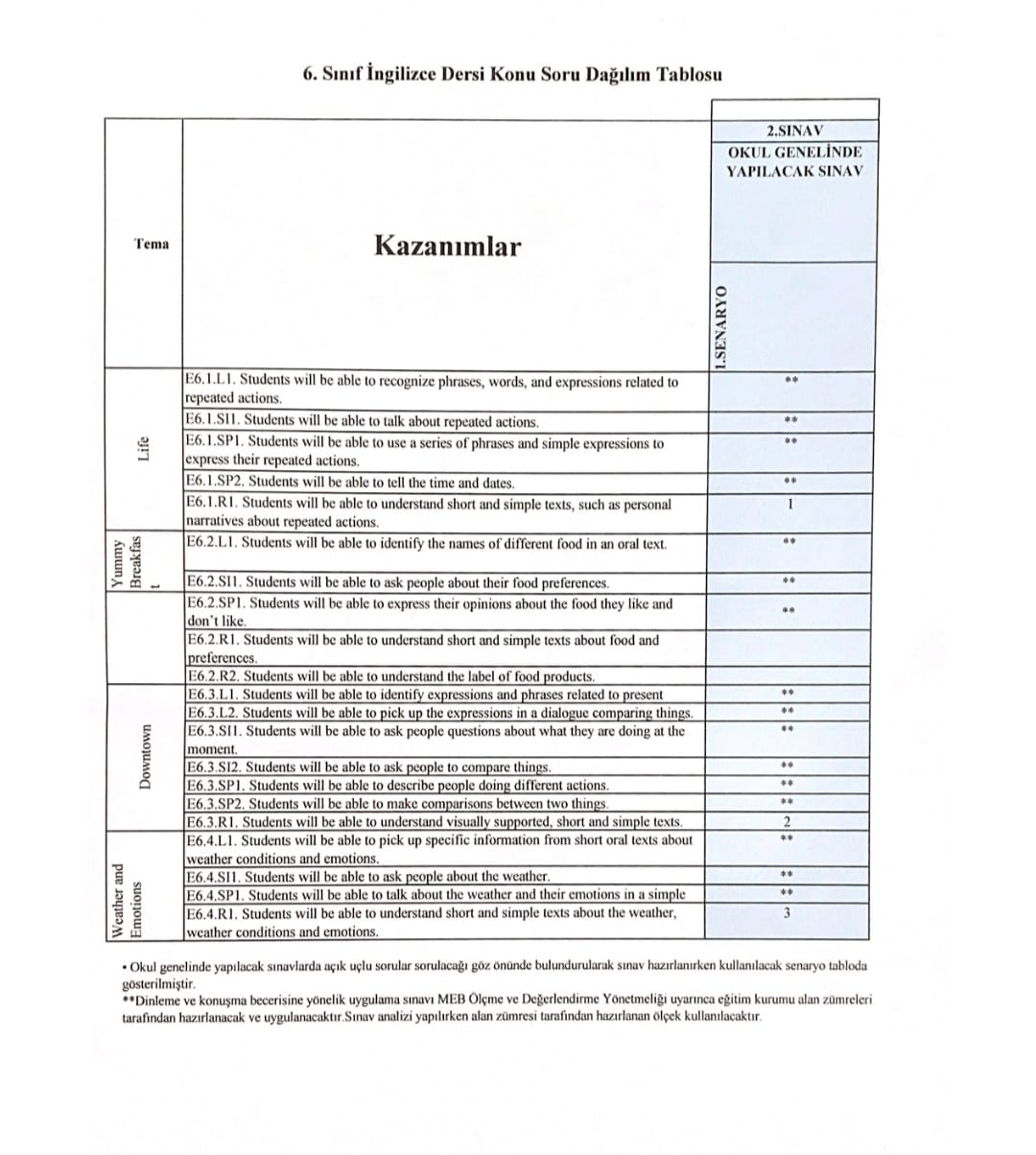 (1.DİNLEME/İZLEME) KAZANIMLARSORU SAYISIPUANDinlediklerinde/izlediklerinde geçen bilmediği kelimelerin anlamını tahmin eder.115Dinlediklerini/izlediklerini özetler.       120Dinledikleri/izlediklerine yönelik sorulara cevap verir.340Dinlediklerine/izlediklerine yönelik farklı başlıklar önerir.115Dinleme stratejilerini uygular.(Not alarak dinleme)110                                (2.KONUŞMA) KAZANIMLARHazırlıklı konuşma yapar.(Öğrencilerin verilen bir konu hakkında görsellerle destekleyerek kısa sunum hazırlamaları ve prova yapmaları sağlanır.)180Konuşmalarında beden dilini etkili bir şekilde kullanır.110Kelimeleri anlamlarına uygun kullanır.110ÖĞRENME ALANIKAZANIMSORU SAYISIDÜNYA VE EVRENF.6.1.1.1. Güneş sistemindeki gezegenleri birbirleri ile karşılaştırır.DÜNYA VE EVRENF.6.1.1.2. Güneş sistemindeki gezegenleri, Güneş’e yakınlıklarına göre sıralayarak bir model oluşturur.DÜNYA VE EVRENF.6.1.2.1.Güneş tutulmasının nasıl oluştuğunu tahmin eder.1DÜNYA VE EVRENF.6.1.2.2. Ay tutulmasının nasıl oluştuğunu tahmin eder.DÜNYA VE EVRENF.6.1.2.3. Güneş ve Ay tutulmasını temsil eden bir model oluşturur.CANLILARVEYAŞAMF.6.2.1.1. Destek ve hareket sistemine ait yapıları örneklerle açıklar.1CANLILARVEYAŞAMF.6.2.2.1. Sindirim sistemini oluşturan yapı ve organların görevlerini modeller kullanarak açıklar.1CANLILARVEYAŞAMF.6.2.2.2. Besinlerin kana geçebilmesi için fiziksel (mekanik) ve kimyasal sindirime uğraması gerektiği çıkarımını yapar.CANLILARVEYAŞAMF.6.2.2.3. Sindirime yardımcı organların görevlerini açıklar.CANLILARVEYAŞAMF.6.2.3.1. Dolaşım sistemini oluşturan yapı ve organların görevlerini model kullanarak açıklar.CANLILARVEYAŞAMF.6.2.3.2. Büyük ve küçük kan dolaşımını şema üzerinde inceleyerek bunların görevlerini açıklar.CANLILARVEYAŞAMF.6.2.3.3. Kanın yapısını ve görevlerini tanımlar.1CANLILARVEYAŞAMF.6.2.3.4. Kan grupları arasındaki kan alışverişini ifade eder.CANLILARVEYAŞAMF.6.2.3.5. Kan bağışının toplum açısından önemini değerlendirir.CANLILARVEYAŞAMF.6.2.4.1. Solunum sistemini oluşturan yapı ve organların görevlerini modeller kullanarak açıklar.1CANLILARVEYAŞAMF.6.2.5.1. Boşaltım sistemini oluşturan yapı ve organları model üzerinde göstererek görevlerini özetler.1FİZİKSEL OLAYLAYF.6.3.1.1. Bir cisme etki eden kuvvetin yönünü, doğrultusunu ve büyüklüğünü çizerek gösterir.FİZİKSEL OLAYLAYF.6.3.1.2. Bir cisme etki eden birden fazla kuvveti deneyerek gözlemler.1FİZİKSEL OLAYLAYF.6.3.1.3. Dengelenmiş ve dengelenmemiş kuvvetleri, cisimlerin hareket durumlarını gözlemleyerek karşılaştırır.1FİZİKSEL OLAYLAYF.6.3.2.1. Sürati tanımlar ve birimini ifade eder.FİZİKSEL OLAYLAYF.6.3.2.2. Yol, zaman ve sürat arasındaki ilişkiyi grafik üzerinde gösterir.1MADDE VE DOĞASI6.4.1.1. Maddelerin; tanecikli, boşluklu ve hareketli yapıda olduğunu ifade eder.1MADDE VE DOĞASI6.4.1.2. Hâl değişimine bağlı olarak maddenin tanecikleri arasındaki boşluk ve taneciklerin hareketliliğinin değiştiğini deney yaparak karşılaştırır.KAZANIMSORU SAYISI SB.6.1.5. Bir soruna getirilen çözümlerin hak, sorumluluk ve özgürlükler temelinde olması gerektiğini savunur.1SB.6.2.1. Orta Asya’da kurulan ilk Türk devletlerinin coğrafi, siyasal, ekonomik ve kültürel özelliklerine ilişkin çıkarımlarda bulunur.1SB.6.2.2. İslamiyet’in ortaya çıkışını ve beraberinde getirdiği değişimleri yorumlar.1SB.6.2.4. Türklerin Anadolu’yu yurt edinme sürecini XI. Ve XIII. Yüzyıllar kapsamında analiz eder.1SB.6.2.5. Tarihi ticaret yollarının toplumlar arası siyasi, kültürel ve ekonomik ilişkilerdeki rolünü açıklar.1SB.6.3.1.Konum ile ilgili kavramları kullanarak kıtaların, okyanusların ve ülkemizin coğrafi konumunu tanımlar.1KAZANIMSORU SAYISI SB.6.1.5. Bir soruna getirilen çözümlerin hak, sorumluluk ve özgürlükler temelinde olması gerektiğini savunur.1SB.6.2.1. Orta Asya’da kurulan ilk Türk devletlerinin coğrafi, siyasal, ekonomik ve kültürel özelliklerine ilişkin çıkarımlarda bulunur.1SB.6.2.2. İslamiyet’in ortaya çıkışını ve beraberinde getirdiği değişimleri yorumlar.1SB.6.2.4. Türklerin Anadolu’yu yurt edinme sürecini XI. Ve XIII. Yüzyıllar kapsamında analiz eder.1SB.6.2.5. Tarihi ticaret yollarının toplumlar arası siyasi, kültürel ve ekonomik ilişkilerdeki rolünü açıklar.1SB.6.3.1.Konum ile ilgili kavramları kullanarak kıtaların, okyanusların ve ülkemizin coğrafi konumunu tanımlar.1KAZANIMSORU SAYISI 6.1.2. Peygamberlerin özelliklerini ve görevlerini açıklar.16.1.5. İlahi kitapları ve gönderildiği peygamberleri eşleştirir.16.2.1. İslam’da namaz ibadetinin önemini, ayet ve hadislerden örneklerle açıklar.16.2.2. Namazları çeşitlerine göre sınıflandırır.26.2.3. Namazın kılınışına örnekler verir.3